Supporting informationDivergent herb communities in drier and chronically disturbed areas of the Brazilian CaatingaLigia A. F. Vieira a, Marcelo Tabarelli b, Gustavo Souza b, Rubens T. Queiroz c, Bráulio A. Santos c,*a Programa de Pós-Graduação em Biologia Vegetal, Universidade Federal de Pernambuco, Cidade Universitária, Av. Professor Moraes Rego, s/n, 50670-901, Recife, PE, Brasilb Departamento de Botânica, Universidade Federal de Pernambuco, Av. Professor Moraes Rego, s/n, 50670-901, Recife, PE, Brasilc Departamento de Sistemática e Ecologia, Universidade Federal da Paraíba, Cidade Universitária, Castelo Branco, 58051-900, João Pessoa, PB, Brasil*corresponding author: braulio@dse.ufpb.brAppendix S1. Sample completeness estimation.	To estimate sample completeness of herb communities at the plot level (N = 19) we used the abundance-based sample coverage procedure available in the iNEXT software (Chao et al., 2016). Sample coverage is a measure of sample completeness, which considers the proportion of the total number of individuals in a community that belong to the species represented in the sample (see Chao et al., 2016), as follows:Where f1 and f2 are the species represented by one (singletons) and two (doubletons) individuals, respectively, and n is the total number of individuals in the community. The values of completeness varied between 0.92 and 1.0 among plots, indicating high sample completeness and reliable comparisons among them.Appendix S2. Construction of the phylogenetic tree.We constructed a molecular phylogeny based on four DNA regions from sequence data available in GenBank and in Amborella Genome Database: ribulose-bisphosphate carboxylase gene (rbcL), maturase K (matK), 5.8S ribosomal RNA gene and trnL-trnF intergenic spacer (trnL-F). When sequence data for a species were not available, we used a randomly chosen alternative species within the genus to estimate the relatedness to that genus (Table S1). The effect on branch length of using these substitute species is expected to be minimal given the breadth of phylogenetic sampling (Cadotte et al., 2008, 2009). We used Amborella trichocarpa and Magnolia virginiana to root the tree and increase the depth of taxon sampling (Burns and Strauss, 2011). Sequences were aligned for each region independently and later combined into a single supermatrix using Geneious version 7.1.4 (Kearse et al., 2012). The Bayesian inference search was performed using the default setting of MrBayes v3.1.2 (Ronquist and Huelsenbeck, 2003), allowing the general time reversible (GTR) + γ model to be estimated. The analysis was conducted for two independent runs and for 10 × 106 generations, sampling every 1000 trees. To verify the effective sampling of all parameters and assess convergence of independent chains, we examined their posterior distributions in Tracer 1.6. (Rambaut et al., 2014). The first 25% of the sampled trees were discarded as the burn-in period. The subsequent trees were retained and posterior probabilities (PP) were estimated by constructing a 50% majority-rule consensus tree. The trees were edited in FigTree 1.3.1 (Rambaut, 2009). We then created a time-calibrated phylogeny adopting secondary calibration points derived from a broad dated Angiosperms phylogeny (Bell et al. 2010). For this we fixed MrBayes topology for estimating divergence times using BEAST v1.8.2 (Drummond et al., 2012). Secondary calibration points were Gentianales (54-78 MY), Malphighiales (88-97 MY) and Fabaceae (49-77 MY) diversifications (Fig. S1). These ages were based on minimum age constraints treated as lognormal distributions on BEAST (Bell et al. 2010). Divergence-time was conducted using MCMC methods (10 × 106 generations) implemented in BEAST v1.8.2, which employs a lognormal relaxed-clock model to estimate divergence times.Appendix S3. Calculation of phylogenetic metrics based on Hill numbersFollowing Chao et al. (2010), we calculated three metrics of phylogenetic richness and divergence based on Hill's numbers, 0D(T), 1D(T) and 2D(T) as follows:Where T is any fixed time of interest, Li is the length of branch i in the group of all branches present in the BT interval, a is the total abundance of descendants of the branch i and q is a parameter that determines the sensitivity of the measure to the species frequency (Chao et al., 2010). When q = 0 [0D(T)], species abundances are ignored and the measure indicates the phylogenetic richness of the community (Tucker et al., 2017). When q> 0 [1D(T) and 2D(T)] species abundances are considered; the greater the q the greater is the weight given to dominant lineages. We used q = 1 and q = 2, both cases estimate the phylogenetic divergence of the communities (Tucker et al., 2017). Analyses were performed using the PhD (Phylogenetic Diversity) program (Chao and Chiu, 2018), using gWidgets, tcltk, gWidgetstcltk and ade4 packages in R 3.2.1.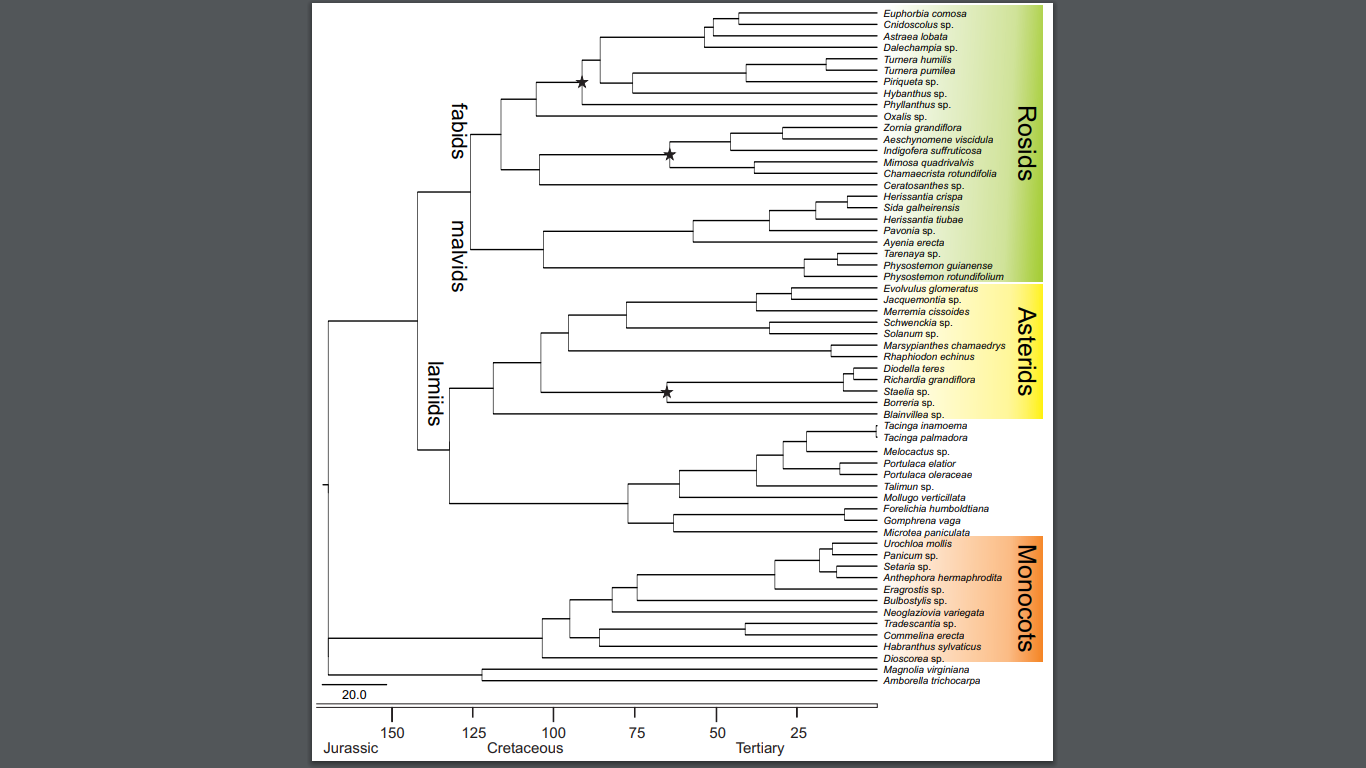 Figure S1. Time-calibrated molecular phylogenetic tree of the herb species recorded in the Catimbau National Park, northeast Brazil. Black stars indicate the calibration points: Gentianales (66 Mya), Malphighiales (91 Mya) and Fabaceae (65 Mya).Table S1. Sequences used to estimate the phylogenetic tree. We used four DNA regions: maturase K (matK), 5.8S ribosomal RNA gene (5.8S), ribulose-1,5-carboxylase/bisphosphate gene (rbcL) and trnL-trnF intergenic spacer. Data from sequences available in GenBank and in Amborella Genome Database (http://amborella.huck.psu.edu/shortstack). NA – Cases where information was absent for the species and its genera. Table S2. Abundance, classification, life form, pollination syndrome, dispersion syndrome, palatability to goat/sheep, presence of prickles, spines, or stinging hairs of herbaceous species of the Catimbau National Park, northeast Brazil. Dicot- dicotyledonous, mono-monocotyledonous; ane-anemophily, mel-melittophily, pha-phalaenophily, orn-ornithophily, chir-chiropterophily, psy- psychophily, self-self-pollinated; auto- autochory, zoo-zoochory, ane-anemochory.Table S3. Results of linear models applied to species richness, herb density, and phylogenetic metrics of 19 herb communities in the Catimbau National Park, northeast Brazil. For each model are shown the estimate, standard error (SE), the statistics t and the P-value. The most relevant relationships are exhibited in Figure 3 of the main text. ab refers to abundance-based metrics and pa refers to presence/absence metrics.Table S4. Percentage of herb species, individuals and mean number of individuals per functional category in 19 herb communities in the Catimbau National Park, northeast Brazil. Table S5. Result of linear models applied to functional categories of 19 herb communities in the Catimbau National Park, northeast Brazil. For each model are shown the estimate, standard error (SE), the statistics t and the P-value. The most relevant relationships are exhibited in Figure 6 of the main text.ReferencesBell, C. D., Soltis, D. E., Soltis, P. S. (2010). The age and diversification of the angiosperms re‐revisited. American Journal of Botany, 97(8), 1296-1303. doi.org/10.3732/ajb.0900346Cadotte, M. W., Cardinale, B. J., Oakley, T. H. (2008). Evolutionary history and the effect of biodiversity on plant productivity. Proceedings of the National Academy of Sciences, 105(44), 17012-17017. doi.org/10.1073/pnas.0805962105Cadotte, M. W., Cavender-Bares, J., Tilman, D., Oakley, T. H. (2009). Using phylogenetic, functional and trait diversity to understand patterns of plant community productivity. Plos One, 4(5), e5695. doi:10.1371/journal.pone.0005695Chao, A., Chiu, C. (2018). User’s Guide for PhD (Phylogenetic Diversity) Online: Software for Rarefaction/Extrapolation and Asymptotic Estimation of Phylogenetic Diversity. http://chao.stat.nthu.edu.tw/wordpress/wp-content/uploads/software/PhDOnline_UserGuide.pdfChao, A., Chiu, C. H., Jost, L. (2010). Phylogenetic diversity measures based on Hill numbers. Philosophical Transactions of the Royal Society B: Biological Sciences, 365(1558), 3599-3609. doi.org/10.1098/rstb.2010.0272Chao, A., Ma, K. H., Hsieh, T. C. (2016). iNEXT (iNterpolation and EXTrapolation) online: software for interpolation and extrapolation of species diversity. Program and user’s guide. chao.stat.nthu.edu.tw/wordpress/software_downloadDrummond, A. J., Suchard, M. A., Xie, D., Rambaut, A. (2012). Bayesian phylogenetics with BEAUti and the BEAST 1.7. Molecular Biology and Evolution, 29(8), 1969-1973. doi.org/10.1093/molbev/mss075Kearse, M., Moir, R., Wilson, A., Stones-Havas, S., Cheung, M., Sturrock, S., Buxton, S., Cooper, A., Markowitz, S., Duran, C., Thierer, T., Ashton, B., Meintjes, P., Drummond, A. (2012). Geneious Basic: an integrated and extendable desktop software platform for the organization and analysis of sequence data. Bioinformatics, 28(12), 1647-1649. doi.org/10.1093/bioinformatics/bts199Rambaut, A., 2009. FigTree v1. 3.1: Tree Figure Drawing Tool. http://tree.bio.ed.ac.uk/ software/figtree.Rambaut, A., Drummond, A.J., Suchard, M., 2014. Tracer v1. pp. 6. http://beast.bio.ed. ac.uk.Tracer.Ronquist, F., Huelsenbeck, J. P. (2003). MrBayes 3: Bayesian phylogenetic inference under mixed models. Bioinformatics, 19(12), 1572-1574. doi.org/10.1093/bioinformatics/btg180Tucker, C. M., Cadotte, M. W., Carvalho, S. B., Davies, T. J., Ferrier, S., Fritz, S. A., Grenyer, R., Helmus, M. R., Jin, L. S., Mooers, A. O., Pavoine, S., Purschke, O., Redding, D. W., Rosauer, D. F., Winter, M., Mazel, F. (2017). A guide to phylogenetic metrics for conservation, community ecology and macroecology. Biological Reviews, 92(2), 698-715. doi.org/10.1111/brv.12252SpeciesrcbLSpecies used for rbcLmatKSpecies used for matK5.8sSpecies used for 5.8strnL-trnFSpecies used for trnL-trnFSpecies used for trnL-trnFAeschynomene viscidulaKJ773248Aeschynomene viscidulaKJ772525Aeschynomene viscidulaKT821162Aeschynomene schimperiNANAAnthephora hermaphroditaKC123352Anthephora hermaphroditaKC123394Anthephora hermaphroditaHM347005Anthephora pubescensDQ005007Tripsacum dactyloidesTripsacum dactyloidesAstraea lobataEF405829Astraea lobataKJ708871Croton laevifoliusAY971172Astraea lobataEU586999Astraea lobataAstraea lobataAyenia erectaJQ594194Ayenia micranthaHM488419Ayenia microphyllaNANAHM488377Ayenia microphyllaAyenia microphyllaBlainvillea sp.JQ933237Blainvillea acmellaAY297646Blainvillea rhomboideaAY303404Blainvillea rhomboideaAY297679Blainvillea rhomboideaBlainvillea rhomboideaBorreria sp.X81679Spermacoce assurgensNANAKF736997Borreria schumanniiKT252883Spermacoce marginataSpermacoce marginataBulbostylis sp.KJ773324Bulbostylis wareiKJ513580Bulbostylis atrosanguineaAY506765Bulbostylis striatellaAY506711Bulbostylis striatellaBulbostylis striatellaCeratosanthes sp.DQ535788Ceratosanthes palmataDQ536646Ceratosanthes palmataNANADQ536795Ceratosanthes palmataCeratosanthes palmataChamaecrista rotundifoliaU74187Chamaecrista fasciculataAY386955Chamaecrsita fasciculataFJ009857Chamaecrista rotundifoliaFJ009911Chamaecrista rotundifoliaChamaecrista rotundifoliaCnidoscolus sp.AB267937Cnidoscolus aconitifoliusJQ587479Cnidoscolus urensNANAEU518895Cnidoscolus tubulosusCnidoscolus tubulosusCommelina erectaJQ591126Commelina erectaKJ772671Commelina erectaKR733806Commelina africanaKR737593Commelina erectaCommelina erectaDalechampia sp.AB233863Dalechampia spathulataAB233759Dalechampia spathulataGQ463796Dalechampia scandensAY794754Dalechampia spathulataDalechampia spathulataDiodella teresKJ773460Diodella teresKJ772733Diodella teresKF737006Diodella teresNANADioscorea sp.AB557671Dioscorea polystachyaAB557663Dioscorea polystachyaEU808018Dioscorea polystachyaKF357955Dioscorea humilisDioscorea humilisEragrostis pilosaJN681667Eragrostis reptansJN681647Eragrostis reptansEF153046Eragrostis tenellaEF196902Eragrostis obtusifloraEragrostis obtusifloraEuphorbia comosaJN249284Euphorbia comosaX661940Euphorbia maculataAF537503Euphorbia comosaN249619Euphorbia comosaEuphorbia comosaEvolvulus glomeratusAY101012Evolvulus glomeratusHQ384566Evolvulus pilosusEF567109Evolvulus glomeratusAY101121Evolvulus glomeratusEvolvulus glomeratusForelichia humboldtianaFR775276Froelichia drummondiiFR775294Froelichia drummondiiAY174401Froelichia drummondiiEF688751Froelichia floridanaFroelichia floridanaGomphrena vagaAY270090Gomphrena serrataAM887524Gomphrena ferrugineaKP875880Gomphrena kanisiiEF688766Gomphrena vagaGomphrena vagaHabranthus sylvaticusKC704788Zephyranthes candidaJX464591Zephyranthes candidaAF223503Zephyranthes candidaJX464398Zephyranthes candidaZephyranthes candidaHerissantia crispaHM849734Abutilon theophrastiKR734848Abutilon mauritianumJQ753295Abutilon costicalyxKR738579Abutilon mauritianumAbutilon mauritianumHerissantia tiubaeKP094518Abutilon indicumHQ696683Abutilon theophrastiKT779103Abutilon indicumHQ696727Abutilon theophrastiAbutilon theophrastiHybanthus sp.KC699586Hybanthus galeottiiDQ842613Hybanthus floribundusHM483598Hybanthus enneaspermusGQ262538Hybanthus concolorHybanthus concolorIndigofera suffruticosaJQ591788Indigofera suffruticosaAF142697Indigofera suffruticosaAF467051Indigofera suffruticosaKR737795Indigofera hochstetteriIndigofera hochstetteriJacquemontia sp.HQ384918Jacquemontia reclinataHQ384567Jacquemontia reclinataDQ219864Jacquemontia pentanthosAY101147Jacquemontia sandwicensisJacquemontia sandwicensisMarsypianthes chamaedrysJQ592298Marsypianthes chamaedrysJQ588075Marsypianthes chamaedrysJF301435Marsypianthes chamaedrysJF357815Marsypianthes chamaedrysMarsypianthes chamaedrysMelocactus sp.AM502566Melocactus oreasJX683849Melocactus zehntneriAY181585Cephalocereus senilisHM041301Melocactus intortusMelocactus intortusMerremia cissoidesAY100981Merremia vitifoliaKR024951Merremia cissoidesKP261977Merremia cissoidesKP236652Merremia cissoidesMerremia cissoidesMicrotea paniculataNANAFN597633Microtea scabridaJX232577Microtea debilisNANAMimosa quadrivalvisJQ591943Mimosa watsoniiJQ587781Mimosa watsoniiKF420983Mimosa scabrellaQ344588Mimosa quadrivalvisMimosa quadrivalvisMollugo verticillataM62566Mollugo verticillataJQ844142Mollugo verticillataEU434729Mollugo verticillataFJ405003Mollugo verticillataMollugo verticillataNeoglaziovia variegataKC123377Neoglaziovia variegataAY950051Neoglaziovia variegataNANAKJ580376Neoglaziovia variegataNeoglaziovia variegataOxalis sp.JN587327Oxalis holosericeaAF542605Oxalis strictaKT737728Oxalis strictaEU437137Oxalis nubigenaOxalis nubigenaPanicum sp.KJ773713Panicum dichotomiflorumKF163754Panicum dichotomiflorumAY129706Panicum dichotomiflorumJQ041847Panicum capillarePanicum capillarePavonia sp.KU054393Pavonia multifloraKJ012705Pavonia paludicolaKT966954Pavonia spinifexKR738611Pavonia spPavonia spPhyllanthus sp.KC514097Phyllanthus talbotiiKC514101Phyllanthus talbotiiKC414630Phyllanthus talbotiiHG971916Phyllanthus orbicularisPhyllanthus orbicularisPhysostemon guianenseKU739630Cleome gynandraKF923159Cleome tucumanensisDQ455811Cleome tucumanensisKR738198Cleome gynandraCleome gynandraPhysostemon rotundifoliumKU739615Cleome amblyocarpaKF923151Cleome rotundifoliaKF923182Cleome rotundifoliaY122440Cleome monophyllaCleome monophyllaPiriqueta sp.KJ773752Piriqueta cistoidesKJ773008Piriqueta cistoidesAY973391Piriqueta cistoidesJQ723391Piriqueta viscosaPiriqueta viscosaPortulaca elatiorKJ773784Portulaca pilosaKJ773040Portulaca pilosaJF508542Portulaca elatiorKR738472Portulaca quadrifidaPortulaca quadrifidaPortulaca oleraceaeHM850279Portulaca oleraceaeHQ620836Portulaca oleraceaeKM051437Portulaca oleraceaeLN559099Portulaca oleraceaePortulaca oleraceaeRhaphiodon echinusNANAJF357840Rhaphiodon echinusJF301543Rhaphiodon echinusJF357809Rhaphiodon echinusRhaphiodon echinusRichardia grandifloraKJ773840Richardia grandifloraKJ773090Richardia grandifloraKM215370Richardia grandifloraEU543156Richardia scabraRichardia scabraSchwenckia americanaJQ594138Schwenckia americanaEF439053Schwenckia americanaNANAEU581057Schwenckia glabrataSchwenckia glabrataSetaria sp.KC123385Setaria viridisJQ588817Setaria palmifoliaHQ600484Setaria viridisJQ041853Setaria viridisSetaria viridisSida galheirensisKJ773889Sida rhombifoliaKR735155Sida tenuicarpaJN542430Sida spinosaKR738229Sida tenuicarpaSida tenuicarpaSolanum sp.KC535808Solanum aethiopicumKC535801Solanum aethiopicumLC020015Solanum tuberosumGU323356Solanum villosumSolanum villosumStaelia sp.NANANANAKF737026Staelia virgataGU357187Staelia thymoidesStaelia thymoidesTacinga inamoemaJF787305Tacinga inamoenaJF786870Tacinga inamoenaJF787027Tacinga inamoenaJF712844Tacinga inamoenaTacinga inamoenaTacinga palmadoraJF787307Tacinga palmadoraJF786872Tacinga palmadoraJF787028Tacinga palmadoraJF712845Tacinga palmadoraTacinga palmadoraTalinum sp.HM850388Talinum paniculatumAY015274Talinum paniculatumJF508608Talinum paniculatumKM261958Talinum portulacifoliumTalinum portulacifoliumTarenaya sp.KU739634Tarenaya spinosaKU739547Tarenaya spinosaAY254535Cleome spinosaKF849815Cleome spinosaCleome spinosaTradescantia sp.JQ734524Tradescantia spathaceaGU135029Tradescantia spathaceaNANAKC512107Tradescantia spathaceaTradescantia spathaceaTurnera humilisJX664074Turnera ulmifoliaJX661965Turnera ulmifoliaJQ723375Turnera oculataJQ723405Turnera ulmifoliaTurnera ulmifoliaTurnera pumileaJQ593111Turnera acutaAB536654Turnera odorataAY973375Turnera pumileaJQ723403Turnera subulataTurnera subulataUrochloa mollisLN907901Urochloa semiundulataLN906665Urochloa semiundulataAY346350Urochloa decumbensGU594534Urochloa mollisUrochloa mollisZornia grandifloraKJ773997Zornia bracteataKJ773243Zornia bracteataKF477932Zornia areolataKF477982Zornia reptansZornia reptansFamily/SpeciesAbundanceClassificationLife formPollination syndromeDispersion syndromePalatability to goat/sheepPrickles/SpinesStinging hairsAMARANTHACEAEForelichia humboldtiana50dicotterophytemelanehighabsentabsentGomphrena vaga44dicotterophytemelzoohighabsentabsentAMARYLLIDACEAEHabranthus sylvaticus22monogeophytemelautolowabsentabsentASTERACEAEBlainvillea sp.7dicotterophytemelautolowabsentabsentBROMELIACEAENeoglaziovia variegata99monochamaephyteorn/psyzoolowpresentabsentCACTACEAEMelocactus sp.7dicotchamaephyteorn/psyzoolowpresentabsentTacinga inamoema116dicotchamaephyteorn/psyzoolowpresentabsentTacinga palmadora30dicotchamaephyteorn/psyzoolowpresentabsentCLEOMACEAEPhysostemon guianense14dicotterophytepsyautolowabsentabsentPhysostemon rotundifolium10dicotterophytepsyautolowabsentabsentTarenaya sp.13dicotterophytemel/ pha/ chirautolowabsentabsentCOMMELINACEAECommelina erecta247monoterophytemelautohighabsentabsentTradescantia sp.6monogeophytemelautohighabsentabsentCONVOLVULACEAEEvolvulus glomeratus115dicotterophytemelautohighabsentabsentJacquemontia sp.2dicotterophytemelautohighabsentabsentMerremia cissoides6dicotterophytemelautohighabsentabsentCURCUBITACEAECeratosanthes sp.2dicotterophytemelzoolowabsentabsentCYPERACEAEBulbostylis sp.410monoterophyteaneautolowabsentabsentDIOSCOREACEAEDioscorea sp.13monogeophyteaneanehighabsentabsentEUPHORBIACEAEAstraea lobata34dicotterophytemelautolowabsentabsentCnidoscolus sp.12dicotchamaephytemelautolowabsentpresentDalechampia sp.11dicotchamaephytemelautolowabsentpresentEuphorbia comosa26dicotterophyteautoautolowabsentabsentPhyllanthus sp.3dicotterophytemelautolowabsentabsentFABACEAEAeschynomene viscidula10dicotterophyteselfzoolowabsentabsentChamaecrista rotundifolia12dicotterophytemelautohighabsentabsentIndigofera suffruticosa13dicotchamaephytemelautolowabsentabsentMimosa quadrivalvis2dicotterophytemelautolowabsentabsentZornia grandiflora6dicotterophytemelzoolowabsentabsentLAMIACEAEMarsypianthes chamaedrys5dicotterophytemelzoolowabsentabsentRhaphiodon echinus6dicotterophytemelzoolowabsentabsentMALVACEAEAyenia erecta77dicotterophytemelautolowabsentabsentHerissantia crispa318dicotchamaephytemelanelowabsentabsentHerissantia tiubae47dicotterophytemelanelowabsentabsentPavonia sp.4dicotterophytemelautolowabsentabsentSida galheirensis56dicotterophytemelautolowabsentabsentMOLLUGINACEAEMollugo verticillata1247dicotterophytemelautolowabsentabsentOXALIDACEAEOxalis sp.34dicotterophytemelzoohighabsentabsentPHYTOLACCACEAEMicrotea paniculata2dicotterophytemelautohighabsentabsentPOACEAEAnthephora hermaphrodita98dicotterophyteanezoohighabsentabsentEragrostis pilosa1635monoterophyteanezoohighabsentabsentPanicum sp.441monoterophyteanezoohighabsentabsentSetaria sp.127monoterophyteaneanehighabsentabsentUrochloa mollis433monoterophyteaneanehighabsentabsentPORTULACACEAPortulaca elatior240dicotterophytemelautohighabsentabsentPortulaca oleraceae196dicotterophytemelautohighabsentabsentTalinum sp.14dicotterophytemelzoohighabsentabsentRUBIACEAEBorreria sp.11dicotterophytemelautohighabsentabsentDiodella teres332dicotterophytemelautohighabsentabsentRichardia grandiflora34dicotterophytemelautohighabsentabsentStaelia sp.24dicotterophytemelautohighabsentabsentSOLANACEAESchwenckia americana34dicotterophytemelautolowabsentabsentSolanum sp.5dicotterophytemelzoolowpresentabsentTURNERACEAEPiriqueta sp.4dicotterophytemelautolowabsentabsentTurnera humilis5dicotterophytemelautolowabsentabsentTurnera pumilea2dicotterophytemelautolowabsentabsentVIOLACEAEHybanthus sp.14dicotterophytephaautolowabsentabsentExplanatory variablesEstimateSEttP-valueHerb density (log)Chronic disturbance0.10980.75070.150.88560.8856Annual rainfall0.00380.00142.66< 0.05< 0.05Density of woody plants-0.00310.0021-1.490.15560.1556Species richnessChronic disturbance3.24794.76550.680.50590.5059Annual rainfall0.00350.00900.390.70460.7046Density of woody plants-0.02840.0133-2.14< 0.05< 0.05MPDabChronic disturbance25.168740.48680.620.54350.5435Annual rainfall-0.03890.0762-0.510.61670.6167Density of woody plants0.08400.11280.740.46790.4679NRIabChronic disturbance-1.23470.7864-1.570.13720.1372Annual rainfall-0.00100.0015-0.690.49840.4984Density of woody plants-0.00210.0022-0.960.35270.3527MNTDabChronic disturbance56.951834.09721.670.11560.1156Annual rainfall0.00610.06420.090.92560.9256Density of woody plants0.05670.09500.600.55960.5596NTIabChronic disturbance-1.50750.6837-2.20< 0.05< 0.05Annual rainfall-0.00190.0013-1.450.16790.1679Density of woody plants0.00050.00190.250.80310.80310D(T)Chronic disturbance1.33861.86310.720.48350.4835Annual rainfall0.00130.00350.380.71020.7102Density of woody plants-0.01140.0052-2.21< 0.05< 0.051D(T)Chronic disturbance0.14620.95410.150.88030.8803Annual rainfall-0.00160.0018-0.920.37310.3731Density of woody plants-0.00070.0027-0.270.78850.78852D(T)Chronic disturbance-0.13910.6532-0.210.83420.8342Annual rainfall-0.00090.0012-0.750.46650.4665Density of woody plants0.00050.00180.290.77370.7737MPDpaChronic disturbance9.80918.13601.210.24660.2466Annual rainfall0.02060.01531.340.19900.1990Density of woody plants0.04160.02271.840.08620.0862NRIpaChronic disturbance-0.71330.7762-0.920.37260.3726Annual rainfall-0.00170.0015-1.190.25360.2536Density of woody plants-0.00550.0022-2.56< 0.05< 0.05MNTDpaChronic disturbance25.828117.02251.520.15000.1500Annual rainfall0.02130.03200.660.51660.5166Density of woody plants0.15520.04743.27< 0.01< 0.01NTIpaChronic disturbance-1.34360.5214-2.58< 0.05< 0.05Annual rainfall-0.00220.0010-2.20< 0.05< 0.05Density of woody plants-0.00460.0015-3.20< 0.01< 0.01Species (%)Individuals (%)ClassificationDicots82.449.4Monocots17.552.5Grasses8.846.9Life formChamaephyte14.08.9Geophyte5.30.6Therophyte80.790.5Pollination syndromeSelf-pollination1.70.5Melittophily71.948.6Psychophily10.53.9Anemophily12.246.6Phalenophily1.80.4Chiropterophily1.80.2Ornithophily7.03.7Dispersal syndromeAutochory61.447.9Zoochory26.337.6Anemochory10.514.5Palatability to goatsHigh palatability to goats59.660.7Presence of prickles/spines8.84.0Presence of stinging hairs3.50.3Explanatory variablesEstimateSEtP-valueChamaephyteAnnual rainfall-2.56E-042.50E-04-1.020.3201Chronic disturbance-2.29E-011.27E-01-1.890.0890Density of woody plants1.82E-043.82E-040.480.6399GeophyteAnnual rainfall1.49E-041.05E-041.420.1736Chronic disturbance-4.58E-035.95E-01-0.080.9395Density of woody plants5.32E-051.65E-040.320.7513TherophyteAnnual rainfall 1.08E-042.82E-041.420.7078Chronic disturbance2.33E-011.41E-011.660.1162Density of woody plants-2.35E-044.19E-04-0.560.5814MelittophilyAnnual rainfall 2.54E-044.89E-040.520.6101Chronic disturbance5.46E-012.29E-012.38< 0.05Density of woody plants-1.32E-036.63E-04-1.990.0627PsychophilyAnnual rainfall -4.62E-041.77E-04-2.61< 0.05Chronic disturbance-1.62E-011.05E-01-1.540.1409Density of woody plants1.57E-043.10E-040.510.6184AnemophilyAnnual rainfall 6.46E-044.47E-041.440.1667Chronic disturbance-2.09E-012.49E-01-0.840.1432Density of woody plants9.24E-046.71E-041.380.1862PhalenophilyAnnual rainfall 9.09E-062.57E-050.350.7277Chronic disturbance-3.19E-031.38E-02-0.230.8197Density of woody plants4.37E-053.70E-051.180.2535ChiropterophilyAnnual rainfall 1.36E-051.10E-051.240.2323Chronic disturbance6.35E-035.96E-031.070.3010Density of woody plants2.60E-051.60E-051.630.1208OrnithophilyAnnual rainfall -4.56E-041.90E-04-2.39< 0.05Chronic disturbance-1.91E-011.09E-01-1.750.0974Density of woody plants1.68E-043.26E-040.510.6133Self-pollinatedAnnual rainfall -5.13E-062.65E-05-0.190.8488Chronic disturbance1.29E-021.39E-020.930.3669Density of woody plants1.54E-063.96E-050.40.9694AutochoryAnnual rainfall 3.89E-052.82E-040.140.8918Chronic disturbance2.42E-011.39E-011.740.1007Density of woody plants-3.52E-044.12E-04-0.850.4046ZoochoryAnnual rainfall -2.92E-042.74E-04-1.060.3019Chronic disturbance-4.48E-011.43E-01-1.450.1648Density of woody plants5.29E-044.02E-041.320.2059AnemochoryAnnual rainfall 2.53E-041.16E-042.17< 0.05Chronic disturbance-3.41E-027.01E-02-0.490.6332Density of woody plants1.77E-041.92E-040.830.3683High palatability to goatsAnnual rainfall 1.95E-041.48E-041.320.2044Chronic disturbance-6.31E-028.18E-02-0.770.4507Density of woody plants-4.94E-052.31E-04-0.210.8333Presence of Prickles/SpinesPresence of Prickles/SpinesAnnual rainfall -4.51E-042.35E-04-1.920.0718Chronic disturbance-1.71E-011.33E-01-1.290.2157Density of woody plants3.22E-043.79E-040.850.4076Presence of stinging hairsAnnual rainfall 1.26E-046.30E-042.000.0622Chronic disturbance-3.10E-023.68E-02-0.840.4116Density of woody plants9.20E-051.02E-040.900.3799Dicotyledonous (proportion of individuals)Dicotyledonous (proportion of individuals)Dicotyledonous (proportion of individuals)Annual rainfall0.00E+000.00E+00-0.560.583Chronic disturbance5.28E-012.17E-012.43< 0.05Density of woody plants-1.00E-031.00E-03-1.920.073Grass (proportion of individuals)Grass (proportion of individuals)Annual rainfall1.00E-030.00E+001.260.225Chronic disturbance-2.95E-012.46E-01-1.190.249Density of woody plants1.00E-031.00E-031.340.197Monocotyledonous (proportion of individuals)Monocotyledonous (proportion of individuals)Monocotyledonous (proportion of individuals)Annual rainfall0.00E+000.00E+00-1.020.321Chronic disturbance-2.32E-011.85E-01-1.250.229Density of woody plants0.00E+001.00E-030.460.650Dicotyledonous (proportion of species)Dicotyledonous (proportion of species)Dicotyledonous (proportion of species)Annual rainfall0.00E+000.00E+00-0.870.397Chronic disturbance2.07E-011.23E-011.670.114Density of woody plants-1.00E-030.00E+00-2.22< 0.05Grass (proportion of species)Grass (proportion of species)Annual rainfall0.00E+000.00E+000.980.339Chronic disturbance-1.17E-011.20E-01-0.970.347Density of woody plants0.00E+000.00E+000.810.430Monocotyledonous (proportion of species)Monocotyledonous (proportion of species)Monocotyledonous (proportion of species)Annual rainfall-2.09E-010.00E+00-0.090.923Chronic disturbance-9.00E-021.13E-01-0.790.437Density of woody plants0.00E+000.00E+001.560.138